BRISTOL REFUGEE RIGHTSCOMPLAINTS AND POSITIVE FEEDBACK POLICY AND PROCEDURESTHE POLICY PURPOSE OF COMPLAINTS POLICYBristol Refugee Rights is committed to serving its members in the best way possible and recognises that both positive feedback and complaints can help us to reflect on and improve the quality of the services we provide.  GENERAL PRINCIPLESWe will actively seek feedback on our services, whether positive or negative.Notices will be displayed in the Welcome Centre seeking members’ views.We understand that from time to time a complaint may arise about some aspect of the setting, or an individual volunteer, Trustee or member of staff.  We will seek to resolve any problems informally, as soon as they occur. However, all complaints will be taken seriously and follow the procedures below.ROLES AND RESPONSIBILITIES3.1 Director3.1.1 General concerns can often be resolved by the Co-ordinator responsible for that aspect of the service. However, The Director is responsible for dealing with actual complaints in the first instance.3.2 Chair of Trustees3.2.1 Requests for a reconsideration of a decision made by the Director on a complaint, and complaints relating to the Director his/herself will be dealt with by the Chair of the Board of Trustees.  3.3 Board of Trustees3.3.1 Final appeals against a complaints decision by the Chair of the Trustees will be dealt with by a Committee of not less than 3 members of the Board of Trustees who have not previously been involved with the complaint.  3.3.2 Complaints against the Chair of the Board of Trustees should also be considered by a similar Committee.RELEVANT LEGISLATION AND POLICIES4.1 This Policy complements, and should be considered along with other BRR Policies:Equality , Diversity and Inclusion PolicyGrievance and Disciplinary Policy 4.2 This Policy is written in accordance with and in order to comply with the OISC Code of Standards.SCOPEThis policy and procedure applies to all formal complaints apart from those made by parents/carers in the crèche for which there is a separate complaints procedure.DEFINITIONSComplaints are defined as all statements that something is unsatisfactory or unacceptable whether made formally or informally if the complainant either states that they are making a complaint or confirms that they would like the matter to be dealt with as a complaint when asked. THE PROCEDURES POSITIVE FEEDBACKPositive feedback will be shared between staff and volunteers.  A copy of positive feedback will be retained in the Positive Feedback file.NEGATIVE FEEDBACK - RECEIVING A COMPLAINTComplaints may be made verbally or in written form using the attached Complaints Form (Appendix 2).  The fact a person is unable to record their complaint in a particular way, such as using the written form, will not prevent the complaint from being considered.  Where necessary the person wishing to make a complaint should receive support from a coordinator to record the complaint in a written form.Complainants will be asked how they have been negatively treated and what they would like to happen to remedy this.All complaints should be passed to the BRR Director.9. STAGE 1: Concerns9.1 	Misunderstandings often arise through a simple breakdown in communication, and if we do not know of concerns we can do nothing to resolve them.  A straightforward informal discussion between those involved may be all that is needed to set things right.  This is likely to be dealt with by the Welcome Centre Manager or other shift coordinator if the concern relates to something occurring in the Welcome Centre but may also be facilitated by the BRR Director where considered appropriate following the receipt of a concern.10. STAGE 2: Formal complaints10.1	If it is not possible to resolve the concern informally, and the complainant is not satisfied, it will be passed to the BRR Director who will acknowledge the complaint in writing within 3 working days and if necessary seek further clarification from the complainant.  10.2	The BRR Director will then arrange an investigation into the complaint.  This may involve speaking to the parties involved and/or witnesses not involved and recording the information received.  The investigation should be completed within 10 working days.  In certain situations, the Director may ask another member of staff to carry out the initial investigation. 10.3 	The BRR Director will then decide on an appropriate course of action and communicate this to the complainant (and all other parties involved) in writing and verbally using an interpreter where necessary.  This process should be completed within 3 weeks of receiving the complaint.11. STAGE 311.1 	If the complainant is not satisfied with the response, or with the way the complaint has been dealt, or if the complaint relates directly to the BRR Director, the complainant may write to the Chair of the Board of Trustees to request consideration/reconsideration of the complaint.  The letter should state the reasons for the complaint and what course of action would be acceptable.  Any such request should be sent within 21 days.11.2 	The Chair of the Board of Trustees will consider all of the written evidence recorded by the Director and if necessary may gather further evidence and/or call a meeting to interview further witnesses.  She/he will reply to the complaint within a further 10 working days setting out his/her decision and the reasons for it.12. STAGE 4 – FINAL APPEAL12.1	If the complainant is still dissatisfied with the result following consideration of the complaint by the Chair of the Board of Trustees or if the complaint is against the Chair of the Board of Trustees, a Committee of at least 3 members of the Board of Trustees (not previously connected to the complaint) should be appointed by the Board of Trustees to hear any final appeal.12.2	The complainant should write to the Board of Trustees stating their reason for the appeal and what course of action would be acceptable.  Any such request should be sent within 21 days.12.3 	The appointed Committee of the Board of Trustees will consider all of the written evidence recorded previously and if necessary may gather further evidence and/or call a meeting to interview further witnesses.  The Committee will reply to the complaint within 1 month setting out their decision and the reasons for it.12.4 The decision of the Committee will be final.13. COMPLAINTS RELATING TO IMMIGRATION ADVICE13.1 	If the complaint relates to immigration advice the complainant must be informed of their right to ask for a further review from the Office of the Immigration Services Commissioner by writing to:The Office of the Immigration Services Commissioner5th Floor, 21 Bloomsbury Street,London,WC1B 3HF14. COMPLAINTS WHICH ASSERT DISCRIMINATION OR HARASSMENT14.1 	Where the complainant asserts (explicitly or implicitly) that there has been discrimination or harassment it will also be necessary to consider whether any actions should be taken in accordance with the Disciplinary and Grievance Policy.  The procedures for formal investigation contained within the Disciplinary and Grievance Policy should be followed and the complaint should be immediately be dealt with as a Stage 2 complaint as particular care will be needed.15.	RECORD OF COMPLAINTS15.1	A written record will be kept of all complaints.  Records will be maintained by the Director and kept confidential.  The record of complaints will include details of any follow up action.Date Agreed: 10 November 2016Signed by Board Member:Date for Review/Who to Review: This policy will be reviewed three yearly by the Staffing Sub-Committee.Appendix 1 – BRR Complaints Poster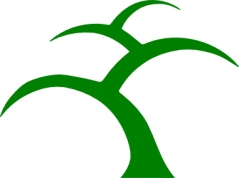 BRISTOL REFUGEE RIGHTSIF YOU ARE NOT SATISFIEDwith any service we provide, please tell us!We will listen to youIF YOU WISH TO MAKE A COMPLAINT, OR SUGGEST AN IMPROVEMENTPlease tell the coordinator, who will explain what we do.**************WE WILL DO OUR BEST TO RESPOND TO YOUContact: Beth Wilson, Director, 0117 908 08 44, beth@bristolrefugeerights.org, Assisi Centre, Lawford’s Gate, BS5 0REAppendix 2 – Complaints FormDate: …………………………………..Name ………………………………….Contact – mobile: ……………………………………..Complaint:ResponseAppendix 2 – BRR Immigration Advice Complaints InformationBRISTOL REFUGEE RIGHTSImmigration Advice – Complaints ProcedureYour right to complainIf you are unhappy with the service you have received you can make a formal complaint. We will treat your complaint confidentially and seriously and deal with it promptly.How to complainContact Beth Wilson, the Director of Bristol Refugee Rights who can be reached in a number of ways:Email: beth@bristolrefugeerights.orgTelephone: 0117 908 0844Mobile: 07704 291 171 Address: Bristol Refugee Rights, The Assisi Centre, Lawford's Gate, Bristol, BS5 0RE   As Director, Katie will investigate your complaint under the direction of the Chair of the Board of Trustees. If it is upheld you will get a full apology, and where appropriate, be given details of any action that we are taking to put things right. If you are not satisfiedIf you are not satisfied with the outcome, you can ask for a further review from the Office of the Immigration Services Commissioner by writing to:The Office of the Immigration Services Commissioner5th Floor, 21 Bloomsbury Street,London,WC1B 3HFDate of incidentDescription of incident/complaint/feedbackAction member/volunteer would like to seeDateAction TakenBy Whom